482/18483/18484/18Mineral Titles ActNOTICE OF LAND CEASING TO BE A  MINERAL TITLE AREAMineral Titles ActNOTICE OF LAND CEASING TO BE A  MINERAL TITLE AREATitle Type and Number:Exploration Licence 31694Area Ceased on:24 September 2018Area:25 Blocks, 82.19 km²Locality:GLYDEName of Applicant(s)/Holder(s):100% CERBERUS RESOURCES PTY LTD [ACN. 615 192 535]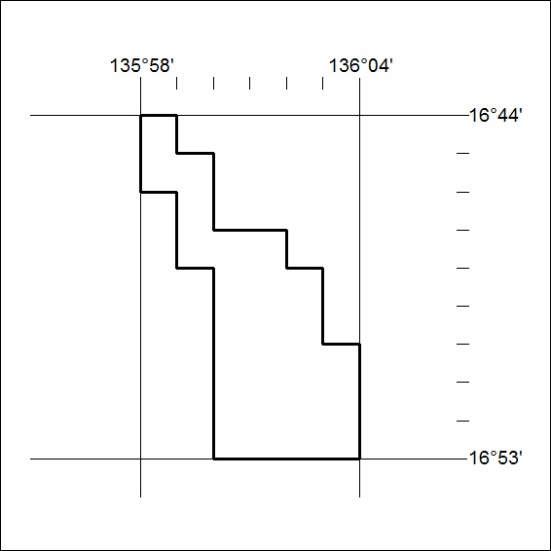 Mineral Titles ActNOTICE OF LAND CEASING TO BE A  MINERAL TITLE AREAMineral Titles ActNOTICE OF LAND CEASING TO BE A  MINERAL TITLE AREATitle Type and Number:Exploration Licence 31533Area Ceased on:26 October 2018Area:213 Blocks, 695.73 km²Locality:INVERWAYName of Applicant(s)/Holder(s):100% ARGYLE CORRIDOR RESOURCES PTY LTD [ACN. 610839775]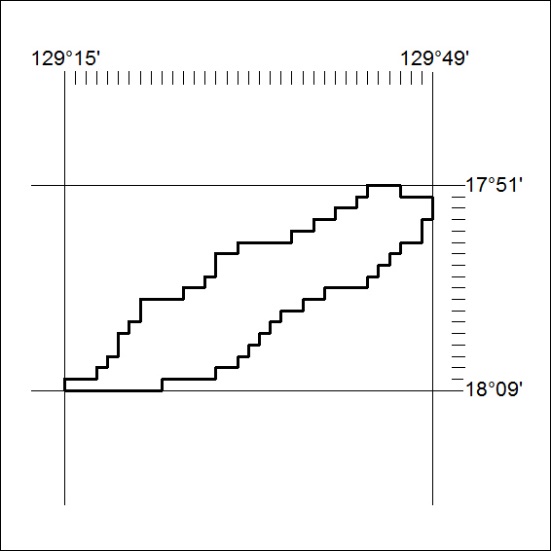 Mineral Titles ActMineral Titles ActNOTICE OF GRANT OF A MINERAL TITLENOTICE OF GRANT OF A MINERAL TITLETitle Type and Number:Extractive Mineral Permit 31792Granted:10 October 2018, for a period of 5 YearsArea:14.00 HectaresLocality:NOONAMAHName of Holder/s:100% KIGILIA PTY LTD [ACN. 113 822 343]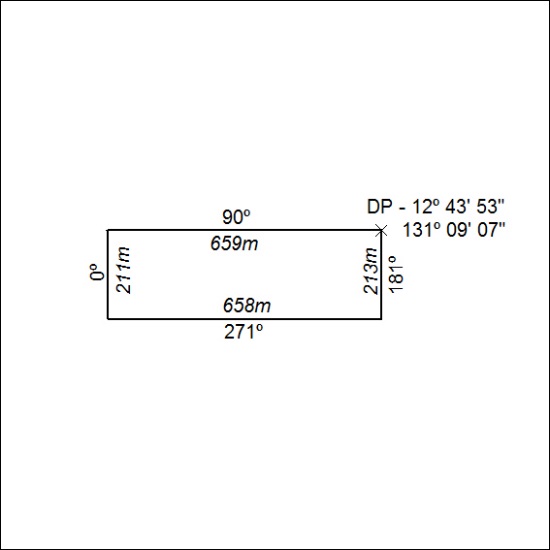 